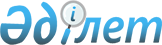 Хромтау аудандық мәслихатының 2021 жылғы 8 қаңтардағы № 567 "2021-2023 жылдарға арналған Құдықсай ауылдық округінің бюджетін бекіту туралы" шешіміне өзгерістер енгізу туралы
					
			Мерзімі біткен
			
			
		
					Ақтөбе облысы Хромтау аудандық мәслихатының 2021 жылғы 17 қарашадағы № 133 шешімі. Мерзімі өткендіктен қолданыс тоқтатылды
      ШЕШТІ:
      1. Хромтау аудандық маслихатының "2021-2023 жылдарға арналған Құдықсай ауылдық округінің бюджетін бекіту туралы" 2021 жылғы 8 қаңтардағы № 567 (нормативтік құқықтық актілерді мемлекеттік тіркеу Тізілімінде № 8010 болып тіркелген) шешіміне келесідей өзгерістер енгізілсін:
      1-тармақ жаңа редакцияда жазылсын:
      "1. 2021-2023 жылдарға арналған Құдықсай ауылдық округінің бюджеті 1, 2 және 3 қосымшаларға сәйкес, оның ішінде 2021 жылға мынадай көлемде бекітілсін:
      1) кірістер – 23 657 мың теңге, оның ішінде:
      салықтық түсімдер – 500 мың теңге;
      салықтық емес түсімдер – 0 мың теңге;
      негізгі капиталды сатудан түсетін түсімдер – 0 мың теңге;
      трансферттер түсімі – 23 157 мың теңге;
      2) шығындар – 23 657 мың теңге;
      3) таза бюджеттік кредиттеу – 0 мың теңге, оның ішінде:
      бюджеттік кредиттер – 0 мың теңге;
      бюджеттік кредиттерді өтеу – 0 мың теңге;
      4) қаржы активтерiмен жасалатын операциялар бойынша сальдо – 0 теңге, оның ішінде:
      қаржы активтерiн сатып алу – 0 теңге;
      мемлекеттің қаржы активтерін сатудан түсетін түсімдер – 0 теңге;
      5) бюджет тапшылығы (профициті) – 0 мың теңге;
      6) бюджет тапшылығын қаржыландыру (профицитін пайдалану) – 0 мың теңге, оның ішінде:
      қарыздар түсімі – 0 мың теңге;
      қарыздарды өтеу – 0 мың теңге;
      бюджет қаражатының пайдаланылатын қалдықтары – 0 мың теңге.".
      2. Көрсетілген шешімнің 1 қосымшасы осы шешімнің қосымшасына сәйкес жаңа редакцияда жазылсын.
      3. Осы шешім 2021 жылғы 1 қаңтардан бастап қолданысқа енгізіледі. 2021 жылға арналған Құдықсай ауылдық округінің бюджеті
					© 2012. Қазақстан Республикасы Әділет министрлігінің «Қазақстан Республикасының Заңнама және құқықтық ақпарат институты» ШЖҚ РМК
				
      Хромтау аудандық мәслихатының хатшысы 

Д. Мулдашев
Хромтау аудандық мәслихаттың 2021 жылғы 17 қарашадағы № 133 шешіміне қосымшаХромтау аудандық мәслихаттың 2021 жылғы 8 қаңтардағы № 567 шешіміне 1 қосымша
Санаты
Санаты
Санаты
Санаты
Сомасы (мың теңге)
Сыныбы
Сыныбы
Сыныбы
Сомасы (мың теңге)
Кіші сыныбы
Кіші сыныбы
Сомасы (мың теңге)
Атауы
Сомасы (мың теңге)
1
2
3
4
5
I. Кірістер
23 657
1
Салықтық түсiмдер
500
04
Меншікке салынатын салықтар
500
1
Мүлікке салынатын салықтар
10
3
Жер салығы
30
4
Көлік құралдарына салынатын салық
460
4
Трансферттердің түсімдері
23 157
02
Мемлекеттiк басқарудың жоғары тұрған органдарынан түсетін трансферттер
23 157
3
Аудандық (облыстық маңызы бар қаланың ) бюджетінен трансферттер
23 157
Функционалдық топ
Функционалдық топ
Функционалдық топ
Функционалдық топ
Функционалдық топ
Сомасы (мың теңге)
Кіші функция
Кіші функция
Кіші функция
Кіші функция
Сомасы (мың теңге)
Бюджеттік бағдарламалардың әкімшісі
Бюджеттік бағдарламалардың әкімшісі
Бюджеттік бағдарламалардың әкімшісі
Сомасы (мың теңге)
Бағдарлама
Бағдарлама
Сомасы (мың теңге)
Атауы
Сомасы (мың теңге)
1
2
3
4
5
6
II. Шығындар
23 657
01
Жалпы сипаттағы мемлекеттiк қызметтер
16 809
1
Мемлекеттiк басқарудың жалпы функцияларын орындайтын өкiлдi, атқарушы және басқаоргандар
16 809
124
Аудандық маңызы бар қала, ауыл, кент, ауылдық округ әкімінің аппараты
16 809
001
Аудандық маңызы бар қала, ауыл, кент, ауылдық округ әкімінің қызметін қамтамасыз ету жөніндегі қызметтер
16 809
07
Тұрғын-үй коммуналдық шаруашылық
3 398
3
Елді-мекендерді абаттандыру
3 398
124
Аудандық маңызы бар қала, ауыл, кент, ауылдық округ әкімінің аппараты
3 398
008
Елді мекендердегі көшелерді жарықтандыру
2 598
009
Елді мекендердің санитариясын қамтамасыз ету
800
12
Көлік және коммуникация
3 450
1
Автомобиль көлігі
3 450
124
Аудандық маңызы бар қала, ауыл, кент, ауылдық округ әкімінің аппараты
3 450
013
Аудандық маңызы бар қалаларда, ауылдарда, кенттерде, ауылдықокругтерде автомобиль жолдарының жұмыс істеуін қамтамасыз ету
3 450 